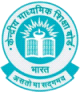 केन्द्रीय माध्यमिक शिक्षा बोर्डCentral Board of Secondary Educationसंबद्धता - School Affiliation Re-engineered Automation System 2.0 (SARAS 2.0)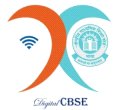 Letter DetailsNO : CBSE/100003/EX-03531-2324/2023-24/Dated: 24/09/2022The Principal,
KENDRIYA VIDYALAYA TRIMULGHERRY SECUNDERABAD TL
TRIMULGHERRY PO,SECUNDERABAD
TELANGANA,SECUNDERABAD, 500015
(M: 040-29805230)SUBJECT: -Extension of Regular Affiliation up to Secondary/Senior Secondary Level .        This is with reference to school application on the subject cited above. In this connection, I am directed to convey the approval of the Board for Extension of General Affiliation as per details given below:-Affiliation No used as User ID for both OASIS and LOC/Registration System100003School No59513Affiliated forExtension of Regular AffiliationCategoryExtension of AffiliationPeriod of affiliation01.04.2023 to 31.03.2028